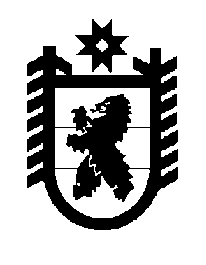 Российская Федерация Республика Карелия    ПРАВИТЕЛЬСТВО РЕСПУБЛИКИ КАРЕЛИЯРАСПОРЯЖЕНИЕот  22 февраля 2017 года № 105р-Пг. Петрозаводск 	1. Одобрить и подписать Соглашение между Правительством Республики Карелия и обществом с ограниченной ответственностью «Туристическая компания «Карелия-тур» о сотрудничестве в целях реализации инвестиционного проекта «Национальная деревня» на территории Республики Карелия (далее – Соглашение).2. Контроль за реализацией Соглашения возложить на Министерство экономического развития и промышленности Республики Карелия.  Временно исполняющий обязанности
 Главы Республики Карелия                                                   А.О. Парфенчиков